О выявлении правообладателя ранееучтенного объекта недвижимостиВ соответствии со статьей 69.1 Федерального закона от 13.07.2015 №218-ФЗ «О государственной регистрации недвижимости», статьей 16 Федерального закона от 06.10.2003 №131-ФЗ «Об общих принципах организации местного самоуправления в Российской Федерации» администрация Цивильского муниципального округа Чувашской Республики постановляет:1. В отношении земельного участка с кадастровым номером 21:20:040911:67, расположенного по адресу: Чувашская Республика - Чувашия, р-н Цивильский, с/пос. Тувсинское, садоводческое некоммерческое товарищество "Союз», уч-к 879, категория: земли сельскохозяйственного назначения для ведения коллективного садоводства, общей площадью 450 кв. м в качестве его правообладателя, владеющим данным объектом недвижимости на праве собственности, выявлена Орлова Нина Леонидовна  _____ года рождения, место рождения: ________ паспорт серия ______ номер ______ выдан __________, СНИЛС ________, зарегистрированной по адресу: ___________.2. Право собственности Орловой Нины Леонидовны  на земельный участок, указанный в пункте 1, подтверждается Постановлением Главы администрации Тувсинского сельсовета Цивильского района Чувашской Республики №23 от 22.03.1993 года. (Список членов садоводческого товарищества «Союз» прилагается).3. Отделу экономики и инвестиционной деятельности, земельных и имущественных отношений направить в орган регистрации прав заявление о внесении в Единый государственный реестр недвижимости сведений о выявлении правообладателя ранее учтенного объекта недвижимости в течение 5 рабочих дней со дня принятия настоящего постановления. 4. Настоящее постановление вступает в силу со дня его подписания.5.Контроль за исполнением настоящего постановления возложить на начальника отдела земельных и имущественных отношений.Глава Цивильского муниципального округа     подпись                              Иванов А.В.                                                                                                                                     В течении 30 дней  (до 03.07.2024) с момента размещения проекта постановления на официальный сайт «Цивильский муниципальный округ Чувашской республики» лицо, выявленное в качестве правообладателя может предоставить возражения в письменном либо электронном виде по адресу: Чувашская республика, Цивильский район, г. Цивильск, ул. Маяковского, д. 12, zivil@cap.ruЧĂВАШ РЕСПУБЛИКИ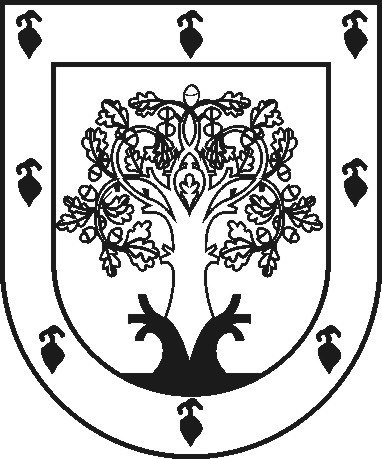 ЧУВАШСКАЯ РЕСПУБЛИКАÇĚРПӲМУНИЦИПАЛЛĂ ОКРУГĔНАДМИНИСТРАЦИЙĚЙЫШĂНУ2024 ç. ҫĕртме уйӑхĕн ___–мӗшӗ ____№Çěрпÿ хулиАДМИНИСТРАЦИЯ ЦИВИЛЬСКОГО МУНИЦИПАЛЬНОГО ОКРУГАПОСТАНОВЛЕНИЕ______ июня 2024 г. № ____город Цивильск